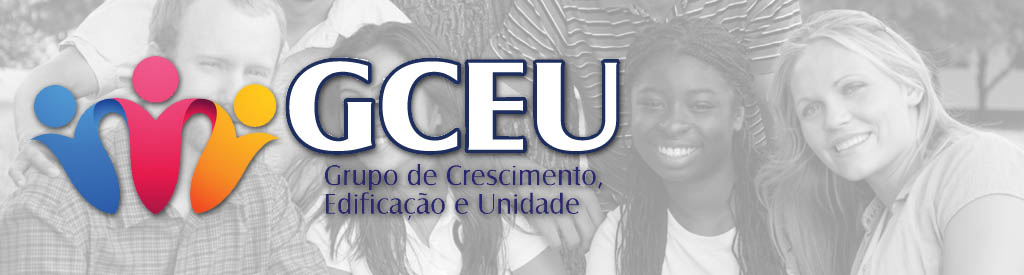 A maior alegria do PaiQuebra-gelo: Recorte pedaços de papel em formato de coração; peça que eles escrevam a resposta da seguinte pergunta: “O que mais alegra um pai?”Deixe com que eles respondam em voz alta, a resposta que escreveram.Passagem Bíblica: 3º João 1.1 ao 4Versículo para memorizar: 3º João 1. 1ao 4 – “Não tenho maior alegria do que esta, a de ouvir que meus filhos andem na verdade”Desenvolvimento do Tema: No último domingo, dia 09 de agosto de 2015, comemoramos o Dia dos Pais. Muitos filhos puderam festejar com seus pais esta data, e aqueles que não os tem, puderam lembrar-se com saudades dos tempos de cuidados paternos, ou daqueles que com muito amor, tentaram suprir tal falta. Mas de todos os presentes que um Pai pode desejar, qual o deixaria mais alegre?I – O que alegra o coração de um Pai é que seus filhos sejam prósperos de corpo e alma (vs 2)Prosperidade é diferente de riquezaRiqueza se refere a bens (Sl 49.16)Prosperidade é a ausência de necessidade (Fl 4. 12 e 13)II- O que alegra o coração do Pai é que seus filhos sejam vistos como bons testemunhos. (vs 3)Provérbios 15.20Provérbios 23.22Todo Pai se alegra quando elogiam seus filhos.III – O que alegra o coração do Pai, é que os seus filhos andem na verdade. Pois:Quando um filho anda enganado pelo mundo , é insensato ( 1 João 2.17)Quando um filho anda enganado pelos falsos amigos, é inconsequente (Tiago 4.4)Quando um filho anda enganado pela carne, é impuro (Gálatas 6.8)O pai não se alegra em ter filhos insensatos, inconsequentes e impuros. Mas quando um filho, anda na verdade:Ele deseja aprender – Salmos 25.5Ele vive sem acusações – 2º Coríntios 13.8Ele vence as tentações – 1º Coríntios 10.13ConclusãoA Bíblia faz uma declaração poderosa sobre como andar na verdade. João 14.6Para dizermos que verdadeiramente estamos alegrando o Pai Celestial, precisamos estar em CRISTO.